О создании комиссии при администрации Свечинского района Кировской области по согласованию сноса зеленых насаждений на территории Свечинского городского поселения и утверждении порядка сноса и возмещения ущерба за снос (повреждение) зеленых насаждений на территории Свечинского городского  поселенияВ соответствии с Федеральным законом от 06.10.2003 № 131-ФЗ «Об общих принципах организации местного самоуправления в Российской Федерации», Федеральным законом от 10.01.2002 № 7-ФЗ «Об охране окружающей среды», приказом Госстроя России от 15.12.1999 № 153 «Об утверждении Правил создания, охраны и содержания зеленых насаждений в городах Российской Федерации», Правилами благоустройства и санитарного содержания Свечинского городского поселения, администрация Свечинского района ПОСТАНОВЛЯЕТ:Создать комиссию   при администрации Свечинского района согласованию сноса зеленых насаждений на территории Свечинского городского поселения и утверждении порядка сноса и возмещения ущерба за снос (повреждение) зеленых насаждений на территории Свечинского городского  поселения и утвердить ее состав   согласно приложению № 1.Утвердить Положение о комиссии  по согласованию сноса зеленых насаждений на территории Свечинского городского поселения и утверждении порядка сноса и возмещения ущерба за снос (повреждение) зеленых насаждений на территории Свечинского городского  поселения согласно приложению № 2.3. Утвердить Порядок сноса и возмещения ущерба за снос (повреждение) зеленых насаждений на территории Свечинского  городского поселения согласно приложению № 3.	4.Опубликовать настоящее постановление на  официальном Интернет- сайте  Свечинского муниципального района.5. Настоящее постановление вступает в силу с момента официального опубликования.Глава Свечинского района			Н.Д. БусыгинПриложение № 1УТВЕРЖДЕНпостановлением администрацииСвечинского районаот 23.11.2017 № 619СОСТАВкомиссии по согласованию сноса зеленых насаждений на территории Свечинского городского поселения и утверждении порядка сноса и возмещения ущерба за снос (повреждение) зеленых насаждений на территории Свечинского городского  поселения сноса зеленых насаждений на территории Свечинского городского поселенияПриложение № 2УТВЕРЖДЕНОпостановлением администрации Свечинского районаот 23.11.2017 № 619ПОЛОЖЕНИЕ о комиссии по согласованию сноса зеленых насаждений на территории Свечинского городского поселения1. Общие положенияКомиссия по согласованию сноса зеленых насаждений на территории Свечинского городского поселения (далее - комиссия) создана в целях согласования сноса зеленых насаждений, расчета компенсационной стоимости сноса и (или) повреждения зеленых насаждений.Комиссия является постоянно действующим коллегиальным органом при администрации Свечинского района.Комиссия осуществляет свою деятельность в соответствии с действующим законодательством Российской Федерации, Кировской области, муниципальными правовыми актами муниципального образования Свечинский муниципальный район Кировской области и настоящим Положением.2. Задачи и функции комиссииОсновной задачей комиссии является оценка целесообразности сноса зеленых насаждений на территории Свечинского городского поселения (далее - территория поселения) по заявлениям юридических и физических лиц, при проведении плановых мероприятий.Комиссия осуществляет следующие функции:Рассматривает заявления юридических и физических лиц о выдаче разрешений на снос зеленых насаждений на территории муниципального образования.Производит оценку состояния зеленых насаждений на территории муниципального образования.Производит расчет компенсационной стоимости сноса и (или) возмещения ущерба за снос (повреждение) зеленых насаждений на территории муниципального образования.3. Полномочия комиссииКомиссия по результатам рассмотрения заявлений принимает одно из следующих решений:Согласовывает снос зеленых насаждений и выдает разрешение на снос зеленых насаждений на территории муниципального образования.Отказывает в согласовании сноса зеленых насаждений на территории муниципального образования.Согласовывает формовочную обрезку, санитарную обрезку, омолаживающую обрезку зеленых насаждений на территории муниципального образования.Комиссия при осуществлении деятельности имеет право:Запрашивать в установленном порядке у юридических и физических лиц необходимую информацию по вопросам, отнесенным к полномочиям комиссии.Приглашать на заседания в установленном порядке граждан, представителей организаций, руководителей, специалистов отраслевых (функциональных) органов, структурных подразделений администрации муниципального образования.4. Состав комиссииПерсональный состав комиссии утверждается постановление администрации Свечинского района.В состав комиссии входят председатель, секретарь и другие члены комиссии.Работа комиссии осуществляется путем личного участия ее членов в рассмотрении вопросов.В случае временного отсутствия члена комиссии в работе комиссии принимает участие лицо, исполняющее в данный период времени его обязанности.	5. Порядок работы комиссииЗаседания комиссии проводятся по инициативе председателя или других членов комиссии и считаются правомочными, если на них присутствует более половины ее состава.Заседания комиссии проводятся с обязательным выездом членов комиссии к местонахождению зеленых насаждений и их визуальным осмотром.Председатель комиссии осуществляет следующие функции:Руководит деятельностью комиссии.Ведет заседания комиссии.Обеспечивает контроль исполнения принятых комиссией решений.Информирует главу администрации муниципального образованияо работе комиссии.Секретарь комиссии осуществляет следующие функции:Организует подготовку заседания комиссии.Обеспечивает ведение протоколов заседаний комиссии.Ведет делопроизводство комиссии.Извещает членов комиссии и приглашенных на ее заседание лиц о дате, времени и месте проведения комиссии, а также повестке заседания комиссии.Комиссия принимает решения по рассматриваемым вопросам открытым голосованием большинством голосов от числа присутствующих на заседании членов комиссии. При равенстве голосов по предлагаемому решению вопроса правом решающего голоса обладает председательствующий на заседании комиссии.Решения, принятые на заседании комиссии, оформляются протоколом заседания комиссии и актом обследования зеленых насаждений.Протокол заседания комиссии и акт обследования зеленых насаждений подписывается председателем, секретарем и членами комиссии, присутствовавшими на заседании комиссии.Приложение № 3.УТВЕРЖДЕНпостановлением администрации Свечинского районаот 23.11.2017 № 619ПОРЯДОКсноса и возмещения ущерба за снос (повреждение) зеленых насаждений на территории Свечинского городского поселения1. Общие положенияРастительность и почвенный покров территории Свечинского городского поселения Свечинского района Кировской области образуют локальную экологическую систему, обеспечивающую сохранение гармоничного равновесия объектов окружающей среды: атмосферного воздуха, воды, почвы.В настоящем Порядке используются следующие основные понятия: аварийное дерево - дерево, которое по своему состоянию илиместоположению представляет угрозу для жизни и здоровья человека, сохранности его имущества, наземных коммуникаций и объектов;зеленые насаждения - древесно-кустарниковая и травянистая растительность естественного и искусственного происхождения (включая парки, скверы, сады, газоны, цветники, клумбы, а также отдельно стоящие деревья и кустарники);незаконный снос зеленых насаждений - снос деревьев, кустарников, газонов, цветников, выполненный без предварительного оформления соответствующих разрешительных документов и (или) установленного порядка оплаты их компенсационной стоимости за причиненный ущерб;омолаживающая обрезка - глубокая обрезка ветвей до их базальной (стволовой) части, стимулирующая образование молодых побегов, создающих новую крону;повреждение зеленых насаждений - механическое, термическое, химическое и (или) иное воздействие, которое привело к нарушению целостности кроны, ветвей древесно-кустарниковой растительности, ствола, корневой системы и живого напочвенного покрова и потере декоративных качеств, проведение обрезки в нарушение агротехнических сроков, а также загрязнение почвы на озелененных территориях вредными для растений веществами, не влекущее прекращение роста зеленого насаждения;санитарная обрезка - удаление старых, больных, усыхающих и поврежденных ветвей, а также ветвей, направленных внутрь кроны илисближенных друг с другом;снос зеленых насаждений - повреждение зеленых насаждений, повлекшее прекращение роста;сухостойные зеленые насаждения - деревья и кустарники, рост которых прекращен по причине возраста, болезни, недостаточного ухода или сильного повреждения;уничтожение зеленых насаждений - вырубка и (или) снос, повреждение или выкапывание зеленых насаждений, которые повлекли прекращение их роста, гибель или утрату в качестве элемента ландшафта;формовочная обрезка - придание кроне заданной формы и сохранение ее, а также выравнивание высоты растений, достижение равномерного расположения скелетных ветвей.1.3. Настоящий Порядок устанавливает порядок сноса и возмещения ущерба за снос (повреждение) зеленых насаждений на территории Свечинского городского поселения, за исключением зеленых насаждений, произрастающих на земельных участках, находящихся в собственности Российской Федерации, собственности Кировской области, собственности физических и юридических лиц.2. Порядок получения разрешения на снос зеленых насажденийС целью получения разрешения на снос зеленых насаждений заинтересованное лицо (далее - заявитель) подает в администрацию Свечинского района (далее - администрация) заявление на снос зеленых насаждений.В заявлении указываются:фамилия, имя, отчество, адрес места жительства заявителя (в случае, если заявителем является физическое лицо);полное и сокращенное (в случае, если имеется) наименование и организационно-правовая форма юридического лица, адрес его места нахождения (в случае, если заявителем является юридическое лицо);адрес места нахождения земельного участка, в границах которого планируется снос и (или) обрезка (санитарная, омолаживающая, формовочная) зеленых насаждений;причина сноса зеленых насаждений, их количество и вид (порода).С заявлением представляется схема размещения зеленых насаждений, планируемых к сносу и (или) обрезке (санитарной, омолаживающей, формовочной), в границах земельного участка.Заявление подлежит рассмотрению в течение 10 рабочих дней со дня его регистрации.Обследование и оценка зеленых насаждений производятся комиссией по согласованию сноса зеленых насаждений на территории Свечинского городского поселения (далее - комиссия).По результатам обследования и оценки зеленых насаждений, подлежащих сносу или обрезке (санитарной, омолаживающей, формовочной), а также в случае повреждения зеленых насаждений комиссия выдает заинтересованному лицу акт обследования зеленых насаждений, на основании которого осуществляется оплата компенсационной стоимости за причиненный ущерб.Снос зеленых насаждений производится после уплаты компенсационной стоимости за причиненный ущерб и получения разрешения на снос зеленых насаждений. Разрешение на снос зеленых насаждений оформляется в виде муниципального правового акта администрации поселения.Средства, перечисляемые в качестве компенсационной стоимости за снос (повреждение) зеленых насаждений, поступают в бюджет городского поселения.Основаниями для отказа в выдаче разрешения на снос зеленых насаждений являются:подача заявления с нарушением требований, установленных п. 2.1 настоящего Порядка, а также документов, содержащих недостоверные сведения либо неправильно оформленных;отсутствие оснований для сноса зеленых насаждений, перечисленных в п. 2.6 настоящего Порядка;неоплата компенсационной стоимости за снос зеленых насаждений.Основаниями для сноса зеленых насаждений являются:Осуществление строительства, реконструкции, капитального ремонта на территориях, занятых зелеными насаждениями.Проведение работ по благоустройству территории, в пределах которой произрастают зеленые насаждения.Аварийные или иные ситуации, создающие угрозу жизни и здоровью граждан, возникшие на территории, в пределах которой произрастают зеленые насаждения.Подлежащие санитарной вырубке зеленые насаждения (больные, сухостойные и т.п.).Восстановление нормативного светового режима в жилых и нежилых помещениях, затеняемых деревьями, высаженными с нарушением санитарных правил.Деревья и кустарники, место произрастания которых не соответствует требованиям санитарных правил.Целесообразность, возможность и место пересадки зеленых насаждений, попадающих под снос, определяются комиссией при обследовании и оценке. Работы по пересадке зеленых насаждений производятся за счет средств собственников, пользователей и арендаторов озелененных территорий.Компенсационная стоимость за причиненный ущерб не взимается: при проведении работ за счет средств бюджета администрации поселения;- при сносе зеленых насаждений, расположенных в границах охранных зон инженерных сооружений (сетей), при проведении обслуживания и ремонта этих сооружений;-  при пересадке зеленых насаждений;при проведении работ по уходу за зелеными насаждениями (санитарная, омолаживающая, формовочная обрезка, снос больных, сухостойных, аварийных зеленых насаждений);-  при невозможности обеспечения нормальной видимости технических средств регулирования дорожного движения, безопасности движения транспорта и пешеходов;  при разрушении корневой системой деревьев фундаментов зданий, асфальтовых покрытий тротуаров и проезжей части дорог;при сносе зеленых насаждений, произрастающих в местах, не соответствующих требованиям СанПиН, СНиП и СП.При аварийных ситуациях на объектах жизнеобеспечения муниципального образования, требующих безотлагательного проведения ремонтных работ, снос зеленых насаждений допускается без предварительного оформления разрешительных документов с последующим их оформлением в пятидневный срок.Целесообразность проведения работ по уходу за зелеными насаждениями (санитарная, омолаживающая, формовочная обрезка, снос больных, сухостойных зеленых насаждений) устанавливается владельцем, пользователем, арендатором озелененных территорий совместно с комиссией.Лица, виновные в незаконном сносе (повреждении) зеленых насаждений, несут уголовную, административную и дисциплинарную ответственность в соответствии с действующим законодательством.3. Методика определения компенсационной стоимости зеленых насаждений3.1. В основу системы определения компенсационной стоимости за снос зеленых насаждений положены действующие нормативные документы и затраты, необходимые для воспроизводства зеленых насаждений.На базе этого определены нормативы компенсационной стоимости по различным видам зеленых насаждений. Размер экономического ущерба за снос зеленых насаждений устанавливается путем применения к нормативам компенсационной стоимости коэффициента, отражающего функциональное назначение (характер использования) различных видов зеленых насаждений, а также коэффициента, учитывающего качественное состояние зеленых насаждений, и коэффициента индексации, устанавливаемого с учетом инфляции.3.2. Нормативы компенсационной стоимости деревьев, Н1, руб./шт.Таблица 13.3. Нормативы компенсационной стоимости кустарника, Н2.Таблица 23.4. Норматив компенсационной стоимости живых изгородей и бордюров, Н3Таблица 33.5. Норматив восстановительной стоимости 1 кв. метра газона, Н4.Таблица 43.6. Норматив компенсационной стоимости 1 кв. метра цветника.Таблица 53.7. Коэффициент качественного состояния зеленых насаждений.Таблица 6Коэффициент, учитывающий функциональное использованиезеленых насаждений, К2.	По функциональному признаку зеленые насаждения муниципального образования подразделяются на:общего пользования (городские парки, парки культуры и отдыха, районные парки, парки жилых районов и скверы при группах жилых домов, бульвары, лесопарки, лугопарки, гидропарки, на улицах, площадях, набережных и т.п.);ограниченного пользования (на дворовых территориях, участках школ, детских учреждений, общественных зданий, спортивных сооружений, учреждений здравоохранения, промышленных предприятий и т.п.);специального назначения (в санитарно-защитных и охранных зонах, на территориях ботанических и зоологических садов, кладбищ и крематориев, а также питомников, цветоводческих хозяйств и т.п.).В зависимости от группы зеленых насаждений при определении размера компенсационной стоимости применяются следующие коэффициенты:-для зеленых насаждений общего пользования - 1,0;-для зеленых насаждений ограниченного и специального пользования -1,2.Экзоты, а также деревья, имеющие мемориальную, историческую или уникальную эстетическую ценность, а также деревья, относящиеся к видам растений, занесенным в Красную книгу, оцениваются путем применения, кроме вышеуказанных коэффициентов, коэффициента 5,0. Уникальность деревьев в этом случае определяется специалистами - дендрологами и краеведами, привлекаемыми в состав комиссии.Порядок расчета размеров компенсационной стоимости зеленых насаждений:размер компенсационной стоимости зеленых насаждений, подлежащих вынужденному сносу, рассчитывается по формуле:Сдк = Н,(Н2)хК,хК2,где:Hi - норматив компенсационной стоимости деревьев, рублей; - размер компенсационной стоимости кустарников, рублей;К] - коэффициент качественного состояния зеленых насаждений;-         коэффициент функционального использования зеленых насаждений;размер компенсационной стоимости газонов и цветников, подлежащих вынужденному сносу, рассчитывается по формуле:Cru = H3(H4)xSxK,xK2,где:Н3(Н4) _ норматив компенсационной стоимости газонов и цветников; S - площадь сносимых газонов и цветников.4. Нормативы и расчет платы для определения компенсационной стоимости при незаконном сносе или уничтожении зеленых насаждений4.1. Нормативы платы.Таблица 7Расчет компенсационной стоимости (Сн) за ущерб, причиненный при незаконном сносе зеленых насаждений, исчисляется с применением соответствующих утвержденных коэффициентов к нормативам компенсационной стоимости. При этом коэффициент качественного состояния зеленых насаждений принимается равным единице.Размер платы за ущерб, причиненный зеленым насаждениям, расположенным в границах охранных зон особо охраняемых природных территорий и комплексов, увеличивается в два раза.4.4. При определении ущерба, причиненного зеленым насаждениям, к поврежденным до степени прекращения роста относятся деревья и кустарники со сломом ствола, с наклоном более 30 градусов, с ошмыгом кроны свыше половины ее поверхности, с обдиром коры и повреждением луба свыше 30 процентов поверхности ствола, с обдиром и обрывом скелетных корней свыше половины окружности ствола. Газоны и цветники - при уничтожении (перекопке, вытаптывании) свыше 30 процентов их площади.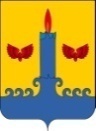 АДМИНИСТРАЦИЯ  СВЕЧИНСКОГО РАЙОНА  КИРОВСКОЙ  ОБЛАСТИПОСТАНОВЛЕНИЕзаседания по установлению стажа муниципальной службыАДМИНИСТРАЦИЯ  СВЕЧИНСКОГО РАЙОНА  КИРОВСКОЙ  ОБЛАСТИПОСТАНОВЛЕНИЕзаседания по установлению стажа муниципальной службыАДМИНИСТРАЦИЯ  СВЕЧИНСКОГО РАЙОНА  КИРОВСКОЙ  ОБЛАСТИПОСТАНОВЛЕНИЕзаседания по установлению стажа муниципальной службыАДМИНИСТРАЦИЯ  СВЕЧИНСКОГО РАЙОНА  КИРОВСКОЙ  ОБЛАСТИПОСТАНОВЛЕНИЕзаседания по установлению стажа муниципальной службы23.11.2017№619пгт Свеча пгт Свеча пгт Свеча пгт Свеча ГРЕБЕНКИНДмитрий Николаевич- первый заместитель главы администрации района, заместитель главы администрации района по вопросам жизнеобеспечения, председатель комиссииКРОТОВАлексей Сергеевич- начальник территориального управления, заведующий отделом жилищно-коммунального хозяйства, архитектуры и градостроительства администрации района, заместитель председателя комиссииБАТУХТИНАНаталья Николаевна- ведущий специалист отдела ЖКХ, архитектуры и градостроительства администрации района, секретарь комиссииЧЛЕНЫ  КОМИССИИ:БУРКОВА Светлана Анатольевна-ведущий специалист отдела ЖКХ, архитектуры и градостроительства, главный архитектор администрации районаНЕВОЛИНСергей Павлович- руководитель Свечинского филиала КОГКУ «Кировлесцентр»  (по согласованию)ПОНОМАРЕВАСветлана Вячеславовна- главный специалист отдела  по имуществу и земельным ресурсам управления имуществом и экономике№Группа деревьевДиаметр деревьев, смДиаметр деревьев, смДиаметр деревьев, смДиаметр деревьев, смДиаметр деревьев, см№Группа деревьевдо 89-2021 -3031-40более 401Дуб, кедр, липа, лиственница150017002000250030002Ель, пихта, сосна120015001700200025003Вяз, клен, ольха, груша5008001000150020004Рябина, черемуха50060070080010005Береза, яблоня, ива, ясень, тополь, осина500800100015002500НаименованиеЕдиница измеренияНорматив компенсационной стоимости, руб./шт.Кустарник в группах или одиночный1 куст500То же колючий1 куст800НаименованиеЕдиница измеренияНорматив компенсационной стоимости, руб./пог.мЖивые изгороди и бордюры1 пог. м800НаименованиеЕдиница измеренияНорматив компенсационной стоимости, руб./шт.Газон1 кв. м300НаименованиеЕдиница измеренияНорматив компенсационной стоимости, руб./кв. мЦветники (летники)1 кв. м600Цветники (горшечные)1 кв. м800Значения К,Характеристика состояния зеленых насажденийХарактеристика состояния зеленых насажденийХарактеристика состояния зеленых насажденийХарактеристика состояния зеленых насажденийЗначения К,деревья, кустарники, газоныподрост, подлесокрост и развитие насажденийпроцент деревьев нормального роста и развития1,0здоровыесоответствуетместу произрастанияхорошеене менее 90 процентов0,75ослабленныеизреженный и поврежденныйзамедленноене менее 50 процентов0,50угнетенныезначительно изрежены или поврежденызамедленноеменее 50 процентов0больные, сухие-отсутствует-Вид нарушенийНорматив платы1. Незаконный снос, уничтожение или повреждение до степени прекращения роста деревьев, кустарников, газонов и цветников:а) незаконный снос, уничтожение или повреждение до степени прекращения роста деревьев и кустарниковдвукратный размер норматива компенсационной стоимости уничтоженных или поврежденных до степени прекращения роста деревьев и кустарниковб) незаконное уничтожение или повреждение до степени прекращения роста газонов и цветниковдвукратный размер норматива компенсационной стоимости уничтоженных или поврежденных до степени прекращения роста газонов и цветников2. Повреждение деревьев, кустарников, газонов и цветников, не влекущее прекращение ростаоднократный размер компенсационной стоимости поврежденных деревьев, кустарников, газонов и цветников